BOGOTA PARA SOLTERAS 04 DÍAS / 03 NOCHESSALIDAS: DIARIASITINERARIODÍA 1		MÉXICO – BOGOTÁ – NOCHE DE RUMBA EN ANDRES DC.Salida en vuelo regular con destino a la ciudad de Bogotá. Llegada, asistencia en el aeropuerto Internacional El Dorado y traslado al hotel para realizar el respectivo check in. Entrega de KIT ¨amigas de la novia¨ A la hora acordaba recogida en el lobby del hotel y nos dirigimos al sitio más icónico de Bogotá cuando se habla de muy buena rumba y gastronomía Andrés carne de res es uno de los mejores ambientes se combina música, gente, comida y bebidas, lo que hace de este, un lugar algo muy especial e inigualable. Retorno al hotel. Alojamiento.Incluye: Ingreso, Bebida y pasabocas de bienvenida, Transporte privado, servicio de guía y tarjeta de asistencia médica local. Días de operación: miércoles a domingo. DÍA 2		BOGOTÁ – CITY TOUR + MONSERRATE + EXPERIENCIA DEL CAFÉDesayuno en el hotel. A la hora acordada se dará inicio al city tour por el centro histórico de Bogotá también llamado “La Candelaria”, dentro del cual se visitará El Museo del Oro donde se conocerán cerca de 34.000 piezas de oro prehispánico y más de 25.000 objetos precolombinos. Posteriormente se visitará la Casa de la moneda y Donación Botero donde se exhiben obras del maestro Fernando Botero, colombiano reconocido internacionalmente en diferentes técnicas artísticas como pintura, dibujo y escultura. El tour continuará con un recorrido panorámico conociendo el Marco de la plaza de Bolívar (La Catedral Primada, La Casa de Nariño, El palacio Liévano y El Palacio de Justicia), para finalizar se realizará el ascenso a Monserrate. Al descender tiempo para tomar almuerzo típico. Y continuaremos con una experiencia única de realizar su propio café, estarás Guiado por parte un especialista, que le permitirá disfrutar de un divertido y ameno momento o que lo llevara a degustar productos de café, frappe y bebidas calientes hechos con el mejor café sueve del mundo. En horas de la tarde regreso al Hotel. Alojamiento. Duración: 10 hrs. Incluye: Transporte privado, guía profesional de turismo en español, ingreso a Museo del Oro, Casa de la Moneda y Donación Botero, Ascenso a Monserrate. Almuerzo típico y experiencia del café.Nota Importante: Museo del Oro cerrado los días lunes y Casa de la Moneda y Donación Botero cerrados los días martes.DÍA 3		BOGOTÁ – ZIPAQUIRÁ SPA DE SAL Desayuno en el hotel.  A la hora acordada, asistencia en el hotel y salida hacia la población de Zipaquirá, pasando por la llamada “Sabana de Bogotá”. Llegada a la Catedral de Sal de Zipaquirá, uno de los principales sitios turísticos de Colombia, catalogada como la primera maravilla de Colombia construida a 180 mts de profundidad de una mina de sal. Ingreso y recorrido guiado en la Catedral de Sal (duración 1h y 30min. Adicionales al ritual).Limpieza del dar recibir: exfoliación de las manos con sal natural, descarga energías negativas y purifica todo tu cuerpo.Test de aromaterapia: activa tus sentidos con el aroma de tu preferencia.Pediluvio: baño relajante de pies con salmuera y aceite esencial de tea tree (20min).Masajes relajantes de cuello y espalda (20min). Copa de champagne y aperitivo gourmet.Estancia en el sendero de la sal: tus pies estarán en contacto directo con la sal mientras. KIT para la novia: Duración: 08 hrs. Incluye: Transporte privado, guía profesional de turismo en español, ingreso catedral de Sal, Zipaquirá. Experiencia completa spa: 1 hr 30 min.DÍA 4		BOGOTÁ – MÉXICODesayuno en el hotel. Traslado hacia el Aeropuerto Internacional el Dorado para tomar el vuelo de regreso a la Ciudad de México.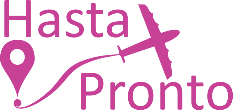 --------------------------------------------------------------------------------------TARIFAS DE LUNES A DOMINGO IMPUESTOS  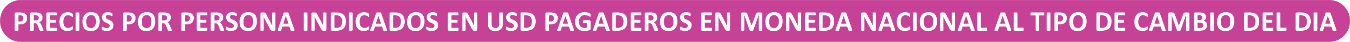 Precios vigentes hasta al 31 de diciembre, sujeto a disponibilidad.HOTELESLista de hoteles más utilizados. Los pasajeros pueden ser alojados en hoteles descritos o similares de igual categoría.
– Consultar suplementos de temporada alta.– Mínimo 4 pasajeras viajando juntos. – Los precios cambian constantemente, así que te sugerimos la verificación de estos, y no utilizar este documento como definitivo.INCLUYEVuelo redondo en clase turista GDL – BOG – GDL.Traslados aeropuerto – hotel – aeropuerto.Coctel de Bienvenida. 03 noches de alojamiento de acuerdo al hotel seleccionado. Desayunos Diarios.Noche de Rumba en Andrés Carne de Res DC. City Tour + Monserrate + Almuerzo en español.Experiencia del Café.Visita Catedral de Sal Zipaquirá en español.Experiencia de Spa 1 hora y 30 min. Kit ¨Amiga de la Novia¨Seguro de Asistencia AC 35 para pasajeros de hasta 69 años.Documentos de viaje se entregarán en formato digital.NO INCLUYENingún servicio no especificado en el itinerario.Alimentación no especificada.Propinas para guías y conductores.Gastos personales como: llamadas telefónicas, lavandería, servicio a la habitación, entre otros.Impuestos a los muelles e impuestos no especificados.Pasajeros mayores de 70 años consultar suplemento para seguro de asistencia.Impuestos aéreos. 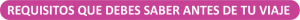 Te recordamos que únicamente deberás llenar el formulario de pre check-in migratorio de la aplicación Check-Mig, máximo 24 horas antes de ingresar a los puestos de control migratorio (para entrar o salir de Colombia).SGLDBLTPL$1,204.00$1,015.00$999.00                                                                                                                                                                                                                                                                                                                                                                                                                                                                                                                                                                                                                                                                                                                                                                                                                                                                                                                                                                                                                                                                                                                                                                                                                                                                                               Impuestos Aéreos$380 TURISTA SUPERIORMORRISON 84